Gwybodaeth am y Rôl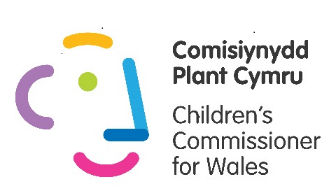 Rhaid i Aelodau’r Panel Ymgynghorol Pobl Ifanc fod rhwng 11 ac 18 oed a bod yn byw yng Nghymru. Pryd a ble maen nhw’n cyfarfod?Mae’r Panel yn cyfarfod 3 gwaith y flwyddyn am ddiwrnod cyfan neu am 2/3 awr yn ymarferol/ar-lein.Bydd y cyfarfod cyntaf yn cael ei gynnal hanner tymor Chwefror 2021, bydd y cyfarfod yma’n un rhanbarthol (os byddwn yn gallu cwrdd wyneb yn wyneb) felly fe'i cynhelir mewn lleoliad yng Ngogledd Cymru - Chwefror 17eg 2021 (Bae Colwyn) a De Cymru - Chwefror 15fed (Caerdydd) a gallwch fynychu'r un agosaf atoch chi.Bydd hwn yn gyfarfod Cenedlaethol, felly bydd yn cael ei gynnal yn y Canolbarth ar gyfer yr holl aelodau. Cynhelir yr ail gyfarfod yn ystod pythefnos olaf tymor yr haf ac mae'n gyfarfod Cenedlaethol a gynhelir yng Nghanolbarth Cymru ar y 7fed o Orffennaf ac yn gyfle i holl aelodau'r panel, oedolion a phobl ifanc, ddod at ei gilydd. Cynhelir y trydydd cyfarfod ddydd Sadwrn y 9fed o Hydref 2021 ac fe'i cynhelir mewn lleoliadau rhanbarthol ar wahân ar gyfer cynrychiolwyr Gogledd a De Cymru.Cyn eich cyfarfod cyntaf bydd hefyd sesiwn hyfforddi ar-lein - Dydd Mawrth y 9fed o Chwefror 6-7.30 y.h. 2021Mae mwy o gyfleoedd dewisol i chi fod yn rhan o waith y Tîm yn ystod eich safle ar y panel am ddwy flynedd. Beth maen nhw’n ei wneud pan fyddan nhw’n cyfarfod?Rhoi cyngor a chymorth i Sally Holland, y Comisiynydd Plant, ynghylch sut mae ei sefydliad yn gweithio gyda phlant a phobl ifanc yng Nghymru ac yn eu cynrychioli. Cynyddu ymwybyddiaeth o hawliau plant a hyrwyddo gwaith Comisiynydd Plant Cymru.Gweithio gyda Sally a’i thîm i adolygu’r cynllun gwaith bob blwyddyn a rhoi syniadau newydd ac adborth iddi. Gweithio gyda Sally a’i thîm i adolygu a gwella gwaith y grŵp ymgynghorol, gan gynnwys recriwtio a chefnogi aelodau newydd a phresennol.Mae angen bod ganddyn nhw:Sgiliau cyfathrebu da er mwyn gallu cymryd rhan mewn trafodaethau a rhannu eu barnSgiliau gweithio mewn tîm, gallu i weithio gyda phobl eraill i gyflawni nod a rennirPeth profiad blaenorol o gynrychioli eraill, e.e. cyngor ysgol, fforwm ieuenctidProfiad o rannu eu barn yn hyderus ag eraillDiddordeb mewn hawliau plantGwybodaeth neu brofiad o’r amrywiaeth o faterion mae pobl ifanc yng Nghymru yn eu hwynebu   Maen nhw’n:  Llawn symbyliad ac yn awyddus i gyfrannu syniadau newyddTrin eraill yn garedig ac yn barchusYmrwymo i fynychu 3 chyfarfod y flwyddyn am 2 flynedd (oni bai bod amgylchiadau nad oes modd eu hosgoi yn eu hatal) 